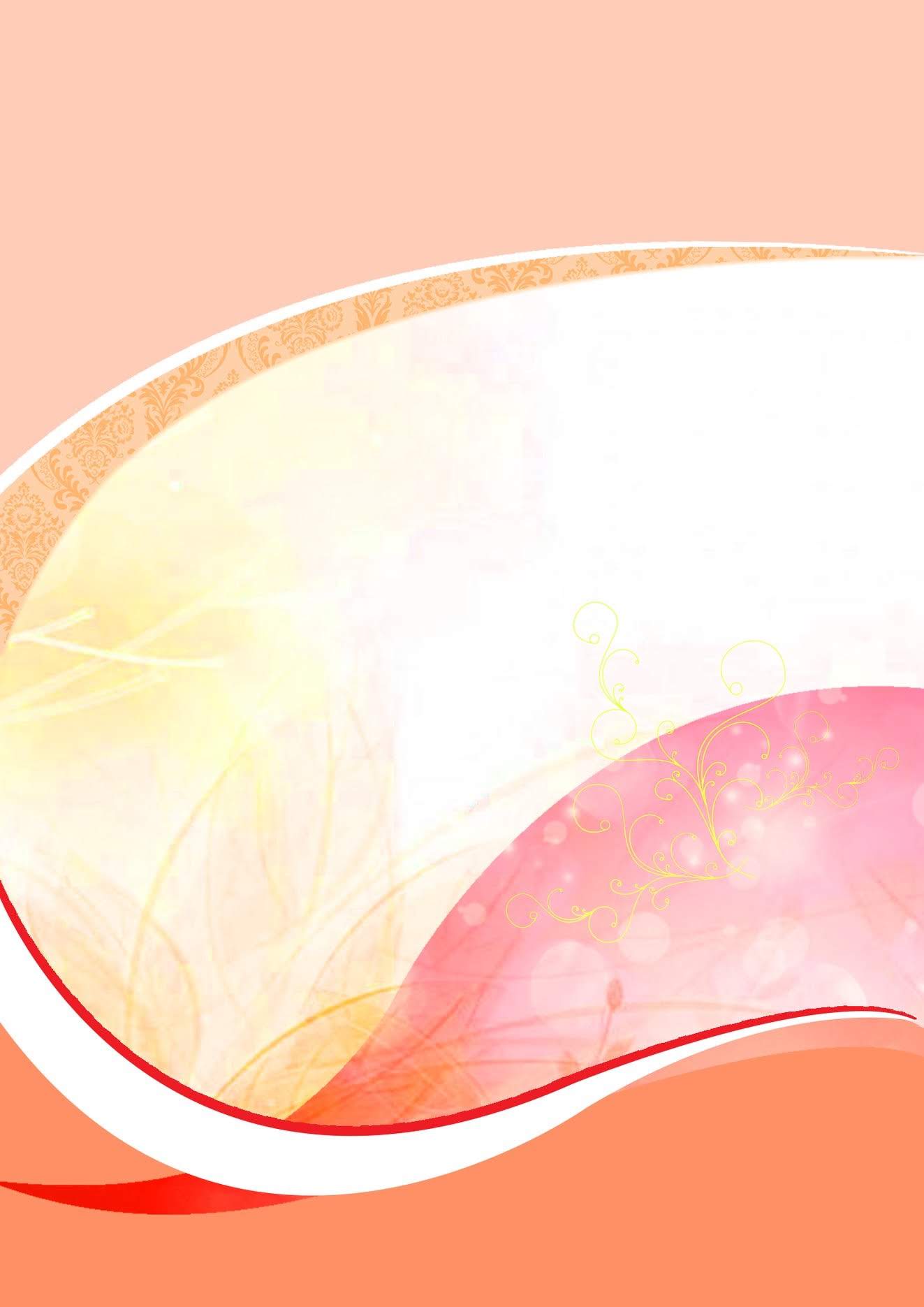 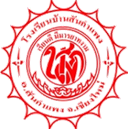 รายงานผลการผลิต และการใช้สื่อประกอบการจัดการเรียนการสอนโดยนางมาลัย  ทัพหมีตำแหน่งครู วิทยฐานะครูเชี่ยวชาญโรงเรียนบ้านสันกำแพง  อ.สันกำแพง  จ.เชียงใหม่สังกัด สำนักงานเขตพื้นที่การศึกษาประถมศึกษาเชียงใหม่ เขต 1บันทึกข้อความ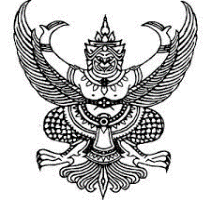 ส่วนราชการ   โรงเรียนบ้านสันกำแพง   สำนักงานเขตพื้นที่การศึกษาประถมศึกษาเชียงใหม่ เขต ๑ที่ พิเศษ / ๒๕๖๕  วันที่  ๒๙  เดือน  มีนาคม   พ.ศ. ๒๕๖๖เรื่อง   รายงานผลการผลิต และการใช้สื่อประกอบการจัดการเรียนการสอน กลุ่มสาระการเรียนรู้ภาษาไทย ..........................................................................................................……………………………ผู้อำนวยการโรงเรียนบ้านสันกำแพง	ด้วยข้าพเจ้า นางมาลัย  ทัพหมี   ครูประจำชั้นประถมศึกษาปีที่ ๕/๘  รับผิดชอบการจัดกิจกรรม
การเรียนการสอนกลุ่มสาระการเรียนรู้ภาษาไทย ชั้นประถมศึกษาปีที่ ๕/๘, ๖/๑ และ ๖/๘ ได้ผลิตสื่อการจัดการเรียนการสอนสาระการเรียนรู้ภาษาไทย เพื่อสร้างบรรยากาศที่ดีในการเรียนการสอน ส่งผลให้นักเรียนได้เรียนรู้ได้ง่าย มีความสนใจในบทเรียนอย่างต่อเนื่องตามขั้นตอน  และเพื่อให้นักเรียนมีส่วนร่วมในกิจกรรมการเรียนการสอน  	ข้าพเจ้า จึงขอรายงานผลการผลิต และการใช้สื่อประกอบการจัดการเรียนการสอน กลุ่มสาระการเรียนรู้ภาษาไทย ชั้นประถมศึกษาปีที่ ๕/๘, ๖/๑ และ ๖/๘ ดังกล่าว เพื่อนำไปเป็นข้อมูลในการพัฒนาและปรับปรุงการจัดการเรียนการสอนต่อไป	จึงเรียนมาเพื่อโปรดพิจารณา				                                            (นางมาลัย   ทัพหมี)				                                 ครูเชี่ยวชาญ โรงเรียนบ้านสันกำแพงความเห็นของรองผู้อำนวยการฝ่ายวิชาการ………………………………………………………………………………………………………………………………………………………………………………………………………………………………………………………………………………………………..…………………………………………………………………………………………………………………………………………………………..……………………ลงชื่อ……………………………….…..…………..         						          (นายสามารถ  อินตามูล)                                                                 ผู้อำนวยการโรงเรียนบ้านสันกำแพงคำนำ	สื่อการเรียนการสอน นับเป็นองค์ประกอบที่สำคัญมากประการหนึ่งในกระบวนการเรียนการสอนนอกเหนือจากตัวผู้สอน ผู้เรียน และเทคนิควิธีการต่าง ๆ บทบาทสื่อการเรียนการสอน ก็คือ เป็นตัวกลางหรือพาหนะ หรือเครื่องมือ หรือช่องทางที่ใช้นำเรื่องราว ข้อมูลความรู้หรือสิ่งที่บอกกล่าว ของผู้ส่งสารหรือผู้สอนไปสู่ผู้รับหรือผู้เรียน เพื่อทำให้การเรียนรู้หรือการเรียนการสอนบรรลุผลสำเร็จตามวัตถุประสงค์ หรือจุดมุ่งหมายที่วางไว้ได้เป็นอย่างดี สื่อการเรียนการสอนได้รับการพัฒนาอย่างต่อเนื่องสอดคล้องกับเนื้อหารายวิชา  ซึ่งการจัดการเรียนการสอนสาระการเรียนรู้ภาษาไทย  สื่อการจัดการเรียนการสอนจึงมีความสำคัญ เพื่อสร้างบรรยากาศที่ดีในการเรียนการสอน ส่งผลให้นักเรียนได้เรียนรู้ได้ง่าย มีความสนใจในบทเรียนอย่างต่อเนื่องตามขั้นตอน  	เอกสาร รายงานผลการผลิต และการใช้สื่อประกอบการจัดการเรียนการสอน กลุ่มสาระการเรียนรู้ภาษาไทย ชั้นประถมศึกษาปีที่ ๕/๘, ๖/๑ และ ๖/๘ ฉบับนี้ ประกอบด้วย รายงานผลการผลิต และการใช้สื่อประกอบการจัดการเรียนการสอน กลุ่มสาระการเรียนรู้ภาษาไทย ชั้นประถมศึกษาปีที่ ๕/๘, ๖/๑ และ ๖/๘ ดังกล่าว เพื่อนำไปเป็นข้อมูลในการพัฒนาและปรับปรุงการจัดการเรียนการสอนต่อไป	ข้าพเจ้าขอขอบคุณผู้อำนวยการโรงเรียน คณะครู นักเรียน ผู้ปกครอง ชุมชนและผู้ที่มีส่วนเกี่ยวข้องทุกฝ่าย ที่มีส่วนร่วมในการผลิต และการใช้สื่อประกอบการจัดการเรียนการสอน											นางมาลัย  ทัพหมีสารบัญรายงานการผลิตและการใช้สื่อการสอนชื่อ – สกุล      	 	นางมาลัย  ทัพหมี            กลุ่มสาระการเรียนรู้ ภาษาไทยการจัดทำ 	   	  ผลิตเอง		   จัดหาชื่อสื่อการสอน  		PowerPoint เรื่อง ภาษาถิ่นและภาษาไทยมาตรฐาน            ประเภทผลงาน 	 	ไฟล์เสียง		PowerPoint	 	VDO		 เว็บไซต์ (ระบุ URL .....................................................................................................)	 	YouTube (ระบุ URL ..................................................................................................)	 	E-Book		CAI	 	อื่นๆ (ระบุ).......................................................................................วันที่ผลิต/จัดหา วันที่   .  1     เดือน     มกราคม     พ.ศ. 25๖๖  ใช้กับระดับชั้น              ป.1          ป.2	         ป.3           ป.4             ป.5              ป.6รายละเอียด (อธิบายลักษณะสื่อการสอนสั้นๆ) 	ก่อนที่จะเรียนรู้เนื้อหาได้เข้าสู่บทเรียนด้วยการเล่นเกมภาษาถิ่น จากนั้นสรุปเนื้อหาเรื่อง ภาษาถิ่นและภาษามาตรฐาน ให้เข้าใจง่าย เนื้อหาไม่ยาก ไม่ง่ายจนเกินไปเหมาะกับระดับชั้น นำมาจัดลงในโปรแกรม PowerPoint  ตกแต่งให้น่าสนใจ ได้แทรกข้อสอบโอเน็ตเรื่องภาษาถิ่นให้เด็กได้ฝึกทำภาพประกอบ (ภาพสื่อการสอน หรือ บรรยากาศการเรียนที่ใช้สื่อการสอน)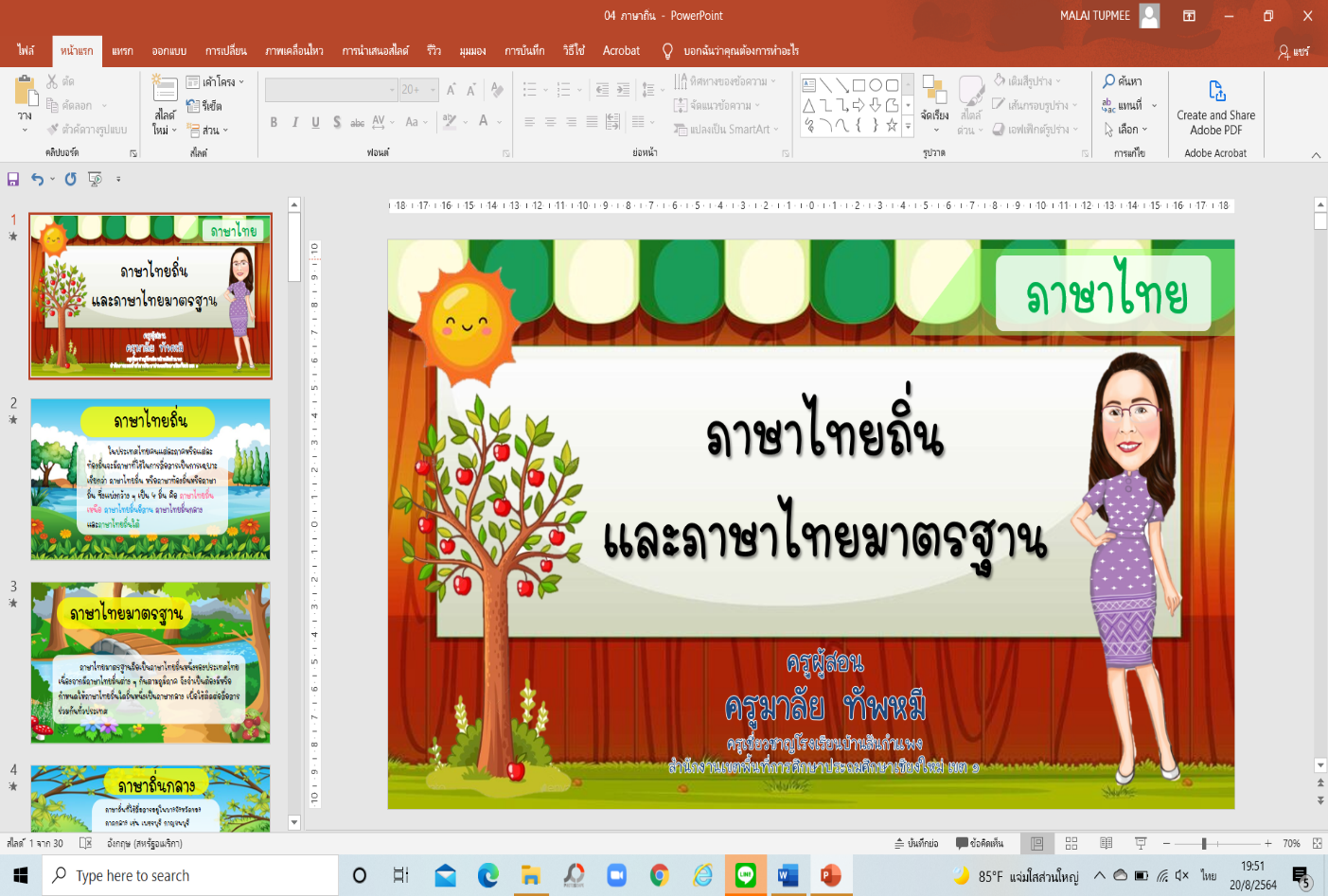 หน้าบันทึกข้อความกคำนำขสารบัญ  รายการสื่อประกอบการจัดการเรียนการสอนค   ๑. PowerPointเรื่อง โวหาร ๑๑   ๒. PowerPointเรื่อง โวหาร ๒๒   ๓. PowerPointเรื่อง โวหาร ๓๓   ๔. PowerPointเรื่อง โวหาร ๔๔   ๕. PowerPointเรื่อง ความหมายโดยตรงและความหมายโดยนัย ๑๕   ๖. PowerPointเรื่อง ความหมายโดยตรงและความหมายโดยนัย ๒๖